Publicado en Barcelona el 18/10/2021 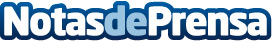 La consultoria CEDEC col·labora amb FRUTAS GARCÍA VARGAS i la seva marca de productes ecològics LA TIERRICA BIOFRUTAS GARCÍA VARGAS, S.L.U. és una empresa familiar amb més de 25 anys d'experiència en el sector de l'agricultura ecològica al nostre país. Situada a Jumilla (Múrcia), l'empresa, dirigida per la tercera generació d'agricultors, ha ampliat la seva línia de negoci amb la creació de la TIERRICA BIODatos de contacto:CEDEC, S.A.Gabinet de premsa 930330101Nota de prensa publicada en: https://www.notasdeprensa.es/la-consultoria-cedec-col-labora-amb-frutas Categorias: Cataluña Otros Servicios Consultoría http://www.notasdeprensa.es